Pedagogisk planering om koordinatsystem och lägesmått.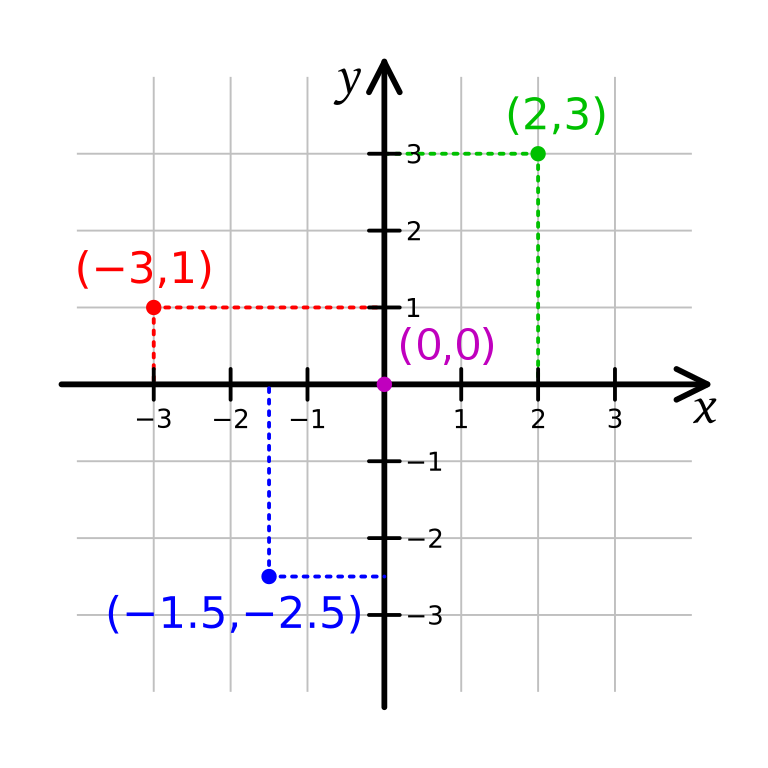 Namn:_________________________    Nu ska vi kika på vad vi använder koordinatsystemet till. Vi ska göra övningar tillsammans och på elevspel finns det roliga spel att utmanas med. Givetvis ska vi arbeta i matteboken och följa ett arbetsschema och vi kommer även att träna på nya ord och begrepp. Här kan ni se några: Om ni där hemma vill friska upp minnet när det gäller koordinatsystem, kan ni titta på klipp från Youtube. Bedömningsmatris:Hälsningar ChristinaAtt kunna avläsa och skriva koordinater för punkter.Du visar att du med lite hjälp klarar av att avläsa och skriva koordinater.Du visar att du ofta klarar av att avläsa och skriva koordinater.Du visar att du med stor säkerhet klarar av att avläsa och skriva koordinaterAtt kunna rita koordinatsystem och sätta ut punkter.Du visar att du med lite hjälp klarar av att rita koordinatsystem och sätta ut punkter.Du visar att du ofta klarar av att rita koordinatsystem och sätta ut punkter.Du visar att du med stor säkerhet klarar av att rita koordinatsystem och sätta ut punkter.Att kunna läsa av och rita diagram för proportionella samband.Du visar att du med lite hjälp klarar av att rita diagram för proportionella samband.Du visar att du ofta klarar av att rita diagram för proportionella samband.Du visar att du med stor säkerhet klarar av att rita diagram för proportionella samband.Att kunna använda lägesmåtten typvärde, median och medelvärde.Du känner igen och kan använda något av begreppen.Du känner igen och kan använda alla begreppen på ett i stort sett korrekt sätt.Du känner igen och kan använda alla begreppen på ett korrekt sätt.